大学四六级作文万能句式  2021年下半年大学英语四六级即将开考，而这是当代大学生最头疼的考试之一了。我们都知道，四六级一开始就是写作。面对即将到来的考试，临时背一些万能的英语作文句子模板也是很有效的。下面是我们精心整理出来的万能模板。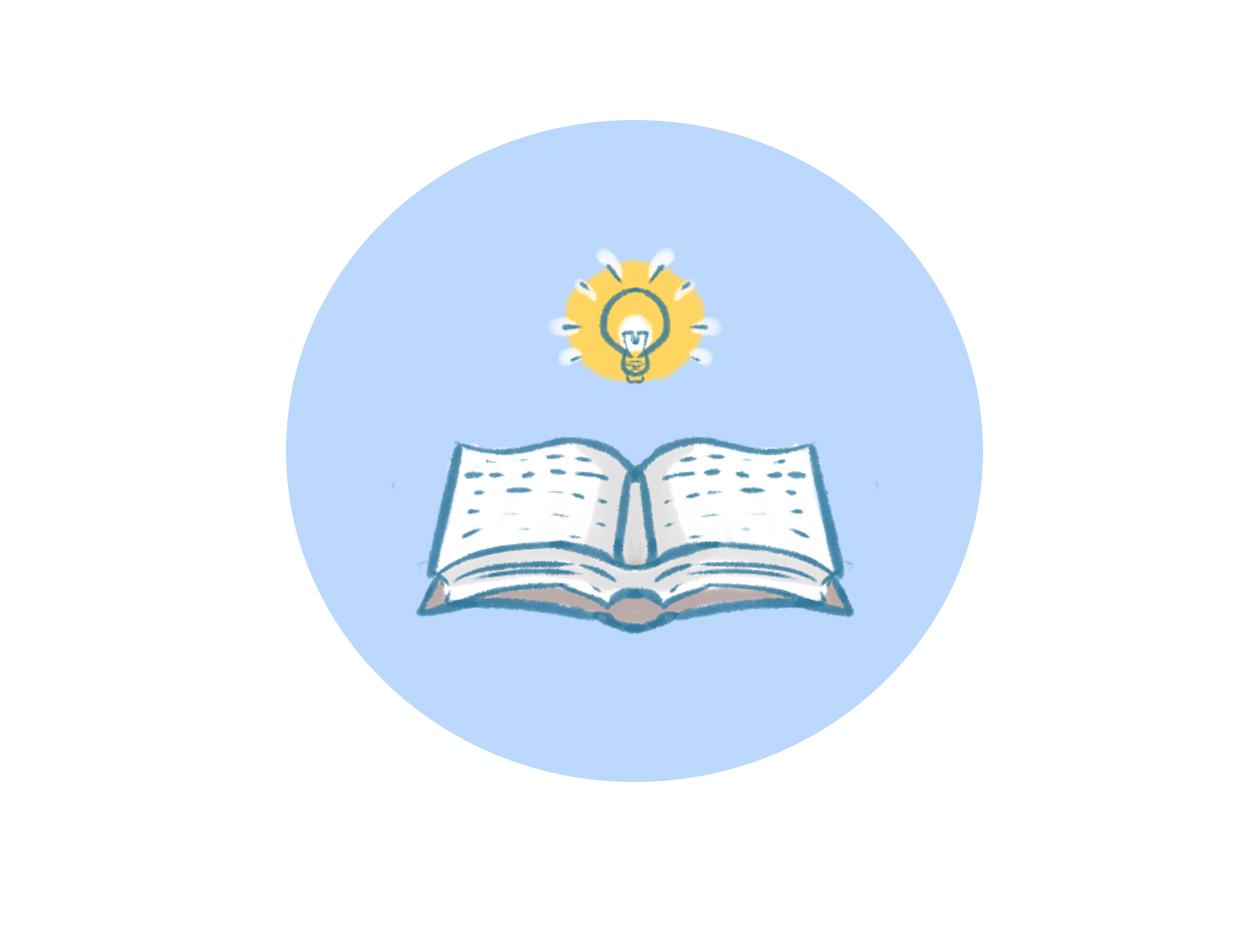   ↓↓↓点击获取“四六级”相关内容↓↓↓  ★英语四六级口语自我介绍★  ★英语四六级应急技巧与方法★  ★大学四六级没过影响大吗★  ★英语四六级多少分以下没有成绩★  大学四六级作文万能句式  一.段首句  1)关于……人们有不同的观点。一些人认为……  There are different opinions among people as to 省略.Some people suggest that 省略.  2)俗话说……，它是我们前辈的经历，但是，即使今天，它在许多场合仍然使用。  There is an old saying省略.It is the experience of our forefathers,however,it is correct in many cases even today.  3)现在，……，它们给我们的日常生活带来了许多危害。首先，……;其次，……。更为糟糕的是……。  Today,省略,which have brought a lot of harms in our daily life.First,省略,Second,省略.What makes things worse is that 省略.  4)现在，……很普遍，许多人喜欢……，因为……，另外……。  Nowadays,it is common to 省略.Many people like 省略because省略.Besides,省略.  5)任何事物都是两面性，……也不例外。它既有有利的一面，也有不利的一面。  Everything has two sides and 省略is not an exception.It has both advantages and disadvantages.  6)关于……人们的观点各不相同，一些人认为……，在他们看来，……  People's opinions about 省略vary from person to person.Some people say that 省略.To them,省略.  7)人类正面临着一个严重的问题……，这个问题变的越来越严重。  Man is now facing a big problem省略which is becoming more and more serious.  8)……已成为人的关注的热门话题，特别是在年轻人当中，将引发激烈的辩论。  省略has become a hot topic among people,especially among the young and heated debates are right on their way.  9)……在我们的日常生活中起着越来越重要的作用，它给我们带来了许多好处，但同时也引发一些严重的问题。  省略has been playing an increasingly important role in our daily life.It has brought us a lot of benefits but has created some serious problems as well.  10)根据图表/数字/统计数字/表格中的百分比/图表/条图形/成形图可以看出……。很显然……，但是为什么呢?  According to the figure/number/statistics/percentages/ in the chart/bar graph/line/graph, it can be seen that省略.Obviously,省略,but why?  二.中间段落句  1)相反，有一些人赞成……，他们相信……，而且，他们认为……。  On the contrary,there are some people in favor of 省略.At the same time ,they say省略.  2)但是，我认为这不是解决……的好方法，比如……。最糟糕的是……。  But I don't think it is a very good way to solve省略.For example,省略.Worst of all,省略.  3)……对我们国家的发展和建设是必不可少的，非常重要的。首先，……。而且……，最重要的是……  省略is necessary and important to our country's development and construction.First,省略.What's more,省略.Most important of all,省略.  4)有几个可供我们采纳的方法。首先，我们可以……。 There are several measures for us to adopt.First,we can省略.  5)面临……，我们应该采取一系列行之有效地方法来……。一方面……，另一方面…… Confronted with省略,we should take a series of effective measures to省略.For one thing,省略For another,省略.  6)早该拿出行动了。比如说……，另外……。所有这些方法肯定会……。  It is high time that something was done about it.For example,省略.In addition.省略.All these measures will certainly省略.  7)然而，正如任何事物都有好坏两个方面一样，……也有它不利的一面，像……。  However,just like everyone has both its good and bad sides,省略also has its own disadvantages,such as省略.  8)尽管如此，我相信……更有利。  Nonetheless,I believe that省略is more advantageous.  9)完全同意……这种观点(陈述)，主要理由如下： I fully agree with the statement that省略because省略.  三.结尾句  1)至于我，在某种程度上我同意后面的观点，我认为……  As for as I am concerned,I agree with the latter opinion to some extent.I think that省略.  2)总而言之，整个社会应该密切关注……这个问题。只有这样，我们才能在将来……。 In a word,the whole society should pay close attention to the problem of省略.Only in this way can省略in the future.  3)就我个人而言，我相信……，因此，我坚信美好的未来正等着我们。因此……  Personally,I believe that省略.Consequently,I'm confident that a bright future is awaiting us because省略.  4)随着社会的发展，……。因此，迫切需要……。如果每个人都愿为社会贡献自己的一份力量，这个社会将要变得越来越好。  With the development of society,省略.So it's urgent and necessary to省略.If every member is willing to contribute himself to the society,it will be better and better.  5)至于我(对我而言，就我而言)，我认为……更合理。只有这样，我们才能…… For my part,I think it reasonable to省略.Only in this way can we省略.  6)在总体上很难说……是好还是坏，因为它在很大程度上取决于……的形式。然而，就我个人而言，我发现……。  It is difficult to say whether省略is good or not in general as it depends very much on the situation of省略-.However,from a personal point of view find省略.  以上就是一些英语四六级作文万能句式的内容，考生可以抽时间熟练掌握，希望对大家有用。  大学四六级作文万能句式相关文章：  ★ 大学四六级作文万能句式  ★ 大学英语四六级及英语考试作文的万能套句  ★ 大学英语四六级写作中的常用句型有哪些  ★ 大学英语四级作文必备的五大万能模板  ★ 大学英语六级作文四大类型的万能模板  ★ 六级作文模板万能句型  ★ 六级作文模板高级句型  ★ 英语六级作文万能模板+高分句式,你值得拥有!  ★ 英语六级作文万能句子及写作模板  ★ 四级作文模板万能句型大全